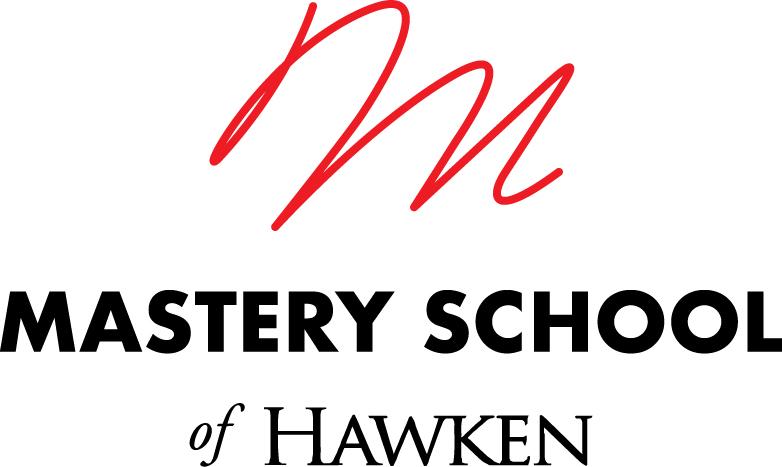 Director of College Counseling Mastery School of HawkenA Bit About Us Hawken School is a preschool-12 co-ed independent day school with four campuses in Cleveland Ohio and founder of the Mastery Transcript Consortium, a national organization aimed at reinventing how students prepare for college, careers, and life. In August 2020, we launched the Mastery School of Hawken, a new project- and problem-based ungraded high school in the University Circle neighborhood of Cleveland. We will graduate our first class of seniors in June of 2023.  The ChallengeWe’re designing the The Mastery School of Hawken around three core principles:Learning experiences are organized around real-world problem-solving, where students learn while working on challenges with community partners.We use new methods of teaching designed around individual growth, allowing for more project-based and personalized learning. Our mastery assessment model emphasizes feedback for growth and credits enduring, deep, and transferable learning using mastery credits. Committed to strengthening our relationship to our city, we are building this school for greater socioeconomic access by offering a significant number of seats to full-need students from the city of Cleveland. Read more about us here: http://masteryschool.hawken.edu. The OpportunityWe are seeking a dynamic, curious, knowledgeable and collaborative individual to join the team at the Mastery School of Hawken on the University Circle campus. As part of the core team of the Mastery School, you’ll get to know students and families and will work closely with them throughout their time to guide and support the college admission process.  You will serve as a translator and storyteller for students’ learning and growth in a mastery-based, community-facing, problem and project-based learning school.  You will also serve as a public-facing professional in the college admission counseling community by educating college admission counselors about mastery learning and the mastery transcript.  The SkillsetAbout You: Wildly enthusiastic about mentoring and coaching adolescents Skilled communicator, listener, and relationship-builder who enjoys working in a highly collaborative environmentSignificant depth of expertise in College Counseling and/or holistic and innovative college admissions work (5+ years)Able to write personal and persuasive narrative recommendation letters for studentsSkilled at guiding students through the reflection and writing process for college applicationsAble to guide projects to completion and to catch details both large and smallSkilled at juggling and prioritizing multiple tasksIntellectually curious, self-directed, and motivated learner with a wide range of interests and skills, academic and otherwiseSkilled and  committed to active, ongoing development of your cultural competence 	Philosophically aligned with the mission of the Mastery School of HawkenAble to operate in ambiguity, roll up your sleeves and jump in to do what the team needs  The following skills are a major plus: Experience teaching test prepExperience in creative problem-solving and building things (organizations, businesses, products, teams) The Team As a member of the Mastery School team, you’ll collaborate closely with colleagues as we continue to build a high school program designed to maximize the individual growth of every student. With support and guidance from the Upper School College Counseling office, you’ll help students and families navigate the college process. As part of a founding school for the Mastery Transcript Consortium (MTC), you’ll have support from the MTC, a non-profit with an international membership of 400+ schools. Together, we’ll create a high school that provides a new model for education. The JourneyWithin one month, you’ll: 	Meet and begin to learn about our rising seniors and their families Learn from the Upper School College Counseling team about practices and curriculum they use to support students in the college process Access professional learning networks including the Mastery Transcript Consortium and networks of independent school college counselors for training and supportLearn about your new colleagues on the Mastery School team and their work Learn how our model of teaching & learning works by participating in on-demand training through the Korda Institute for Teaching (http://kordainstitute.org)Within three months, you’ll: Meet regularly with 12th-grade students and their parents as they go through the college application process  Host college representatives on campus in person or virtuallyAssist students in preparing their transcripts Take responsibility for advising one group of students as their Wayfinding mentor (with support from a co-mentor) Design and lead ongoing support for 12th graders through College Forum in partnership with the Wayfinding program Facilitate on-campus and virtual test prep built into the school day Coordinate the process of applying for learning accommodations for standardized testing Read and provide feedback on college essays and supplemental application questionsAs a member of the administrative team of the Mastery School, support the implementation of the academic and non-academic program as needed  Within six months, you’ll: Get to know our academic program and what student growth and success looks like by attending student presentations of learningCompose compelling school letters of recommendation for each senior advisee (eventual load is around 40 students)Plan and conduct college information programs regarding college admission, office procedures, financial aid, etc. for current 10th, 11th and 12th-grade families Participate actively in admissions work for the Mastery School, engaging with prospective families around mastery learning and the college process  Coordinate the administration of the PSAT on our campus and serve as site coordinator for the College BoardEngage and reflect with colleagues on an ongoing basis about your learning, growth, and development  Educate college representatives about the Mastery Transcript and connect them with further resources Within the first year you’ll: Create and maintain strong professional ties with college admission officersAttend national and regional conferences, college tours, and local college eventsSupport academic advising of sophomore students in the spring semesterPartner with the Mastery Transcript Consortium team on outreach to colleges and universities about the Mastery Transcript Lead the design for how the college counseling process at the Mastery School can work in partnership with Wayfinding and this distinctive academic programAssist or manage special projects such as communications calendar, scholarship database, website upgrades, social media, and college fair/case study eventsAnticipated start date: Spring/Summer 2023.  INTERESTED? Please send a resume, a list of references (at least one from a current employer), and a cover letter to: mshemployment@hawken.edu .Hawken School is an equal opportunity employer dedicated to promoting all forms of diversity in the workplace and in our student body. We strongly urge all qualified individuals to apply.